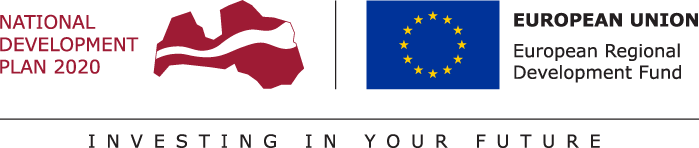 Annex 1to the Regulation of TSI on selection, implementation, monitoring and funding of students’ innovation projects applications, 2nd round, within the project “Transport and Telecommunication Institute Innovation Grants for Students” (No 1.1.1.3./21/A/006)Innovation Project Application FormDocuments shall be submitted in Latvian or English in electronic form to e-mail address: ideahub@tsi.lv, required copies of documents, certificates, licenses, etc. INFORMATION ABOUT THE TEAMINFORMATION ABOUT THE TEAMINFORMATION ABOUT THE TEAMINFORMATION ABOUT THE TEAMINFORMATION ABOUT THE TEAMTEAM NAMEInsert name of the TeamInsert name of the TeamInsert name of the TeamInsert name of the TeamTEAM SUPERVISOR Name, Surname, Competences & BackgroundName, Surname, Competences & BackgroundName, Surname, Competences & BackgroundName, Surname, Competences & BackgroundA brief description (summary) of a team ideaDescription of the idea in one or two sentencesDescription of the idea in one or two sentencesDescription of the idea in one or two sentencesDescription of the idea in one or two sentencesProject scope:Indicate by marking with an X____ Small project (max 2 596 EUR)____ Large project (max 11 127 EUR)____ Small project (max 2 596 EUR)____ Large project (max 11 127 EUR)____ Small project (max 2 596 EUR)____ Large project (max 11 127 EUR)____ Small project (max 2 596 EUR)____ Large project (max 11 127 EUR)TEAM MEMBERSTEAM MEMBERSTEAM MEMBERSTEAM MEMBERSTEAM MEMBERSTeam Member 1 (team leader)Name, Surname, educational institution, role in the Project, main important competencesName, Surname, educational institution, role in the Project, main important competencesName, Surname, educational institution, role in the Project, main important competencesName, Surname, educational institution, role in the Project, main important competencesTeam Member 2Team Member 3Team Member 4Team Member 5Team Member 6Add if necessaryAPPLICATION DIRECTION  / DIRECTIONSAPPLICATION DIRECTION  / DIRECTIONSAPPLICATION DIRECTION  / DIRECTIONSIndicate direction / directions (Mark as X)Indicate direction / directions (Mark as X)Indicate direction / directions (Mark as X)Thematical fields:___ Information and Communication technologies___ Digital Society and Transformation___ Smart logistics and transportand specifically in these areas (but without excluding other topics):___ Robotics___ IT___ Artificial Intelligence and components___ Image processing and recognition___ Modelling-Based Systems Analysis and Design___ Drones and autonomous systems___ Drones and autonomous systems___ Aviation and Processes Digitalization; Digital twins___ Safety and Security systems___ Ground-penetrating radar systems___ IoT / embedded systems___ Scanning systems___ Additive manufacturing technologies___ if another field – please write:________________________________Thematical fields:___ Information and Communication technologies___ Digital Society and Transformation___ Smart logistics and transportand specifically in these areas (but without excluding other topics):___ Robotics___ IT___ Artificial Intelligence and components___ Image processing and recognition___ Modelling-Based Systems Analysis and Design___ Drones and autonomous systems___ Drones and autonomous systems___ Aviation and Processes Digitalization; Digital twins___ Safety and Security systems___ Ground-penetrating radar systems___ IoT / embedded systems___ Scanning systems___ Additive manufacturing technologies___ if another field – please write:________________________________Multidisciplinary Multidisciplinary Multidisciplinary Yes / No, indicate which disciplines are involved:__________________________________Yes / No, indicate which disciplines are involved:__________________________________TYPE OF INNOVATIONTYPE OF INNOVATIONINDICATE (can be several)INDICATE (can be several)INDICATE (can be several)Process Process ProductProductServices Services Technology Technology A BRIEF DESCRIPTION OF THE PROBLEM AND THE IDEAA BRIEF DESCRIPTION OF THE PROBLEM AND THE IDEAA BRIEF DESCRIPTION OF THE PROBLEM AND THE IDEAA BRIEF DESCRIPTION OF THE PROBLEM AND THE IDEAA BRIEF DESCRIPTION OF THE PROBLEM AND THE IDEAIndicate the problem and Provide a concise description of the idea from the Idea Bank or individually developed (max 300 words)Indicate the problem and Provide a concise description of the idea from the Idea Bank or individually developed (max 300 words)Indicate the problem and Provide a concise description of the idea from the Idea Bank or individually developed (max 300 words)Indicate the problem and Provide a concise description of the idea from the Idea Bank or individually developed (max 300 words)Indicate the problem and Provide a concise description of the idea from the Idea Bank or individually developed (max 300 words)INNOVATION POTENTIAL & TARGET MARKETINNOVATION POTENTIAL & TARGET MARKETINNOVATION POTENTIAL & TARGET MARKETINNOVATION POTENTIAL & TARGET MARKETINNOVATION POTENTIAL & TARGET MARKETBrief description of the innovation target group (potential customers) and target market. Describe the topicality of your innovation in society or in solving the problems and challenges of entrepreneurs (max 500 words)Brief description of the innovation target group (potential customers) and target market. Describe the topicality of your innovation in society or in solving the problems and challenges of entrepreneurs (max 500 words)Brief description of the innovation target group (potential customers) and target market. Describe the topicality of your innovation in society or in solving the problems and challenges of entrepreneurs (max 500 words)Brief description of the innovation target group (potential customers) and target market. Describe the topicality of your innovation in society or in solving the problems and challenges of entrepreneurs (max 500 words)Brief description of the innovation target group (potential customers) and target market. Describe the topicality of your innovation in society or in solving the problems and challenges of entrepreneurs (max 500 words)JUSTIFICATION OF THE RELEVANCE OF THE IDEAJUSTIFICATION OF THE RELEVANCE OF THE IDEAJUSTIFICATION OF THE RELEVANCE OF THE IDEAJUSTIFICATION OF THE RELEVANCE OF THE IDEAJUSTIFICATION OF THE RELEVANCE OF THE IDEAHow does your idea correspond to the purpose and direction of this idea competition? How do you see the potential for the development and commercialization of the idea, the next steps? (max 1000 words)How does your idea correspond to the purpose and direction of this idea competition? How do you see the potential for the development and commercialization of the idea, the next steps? (max 1000 words)How does your idea correspond to the purpose and direction of this idea competition? How do you see the potential for the development and commercialization of the idea, the next steps? (max 1000 words)How does your idea correspond to the purpose and direction of this idea competition? How do you see the potential for the development and commercialization of the idea, the next steps? (max 1000 words)How does your idea correspond to the purpose and direction of this idea competition? How do you see the potential for the development and commercialization of the idea, the next steps? (max 1000 words)ADVANTAGES OVER EXISTING SERVICES / PRODUCTS ON THE MARKET (COMPETITIVENESS)ADVANTAGES OVER EXISTING SERVICES / PRODUCTS ON THE MARKET (COMPETITIVENESS)ADVANTAGES OVER EXISTING SERVICES / PRODUCTS ON THE MARKET (COMPETITIVENESS)ADVANTAGES OVER EXISTING SERVICES / PRODUCTS ON THE MARKET (COMPETITIVENESS)ADVANTAGES OVER EXISTING SERVICES / PRODUCTS ON THE MARKET (COMPETITIVENESS)Describe what is the innovation of your product or service that distinguishes it from alternative products or services. Mention the alternative / similar products or services currently available on the market and explain how your idea will improve them or offer a different solution (max 1000 words)Describe what is the innovation of your product or service that distinguishes it from alternative products or services. Mention the alternative / similar products or services currently available on the market and explain how your idea will improve them or offer a different solution (max 1000 words)Describe what is the innovation of your product or service that distinguishes it from alternative products or services. Mention the alternative / similar products or services currently available on the market and explain how your idea will improve them or offer a different solution (max 1000 words)Describe what is the innovation of your product or service that distinguishes it from alternative products or services. Mention the alternative / similar products or services currently available on the market and explain how your idea will improve them or offer a different solution (max 1000 words)Describe what is the innovation of your product or service that distinguishes it from alternative products or services. Mention the alternative / similar products or services currently available on the market and explain how your idea will improve them or offer a different solution (max 1000 words)PLANNED PROJECT ACTIVITIESPLANNED PROJECT ACTIVITIESPLANNED PROJECT ACTIVITIESPLANNED PROJECT ACTIVITIESPLANNED PROJECT ACTIVITIESPlease describe how you plan to carry out the project technically, clearly describing and justifying it activities, their sequence according to the Gantt chart, and a brief result of each activity (please describe the planned results in more detail in the concluding section).For large projects, please indicate the results testing / implementation / commercialization plan. (max 1500 words)Please describe how you plan to carry out the project technically, clearly describing and justifying it activities, their sequence according to the Gantt chart, and a brief result of each activity (please describe the planned results in more detail in the concluding section).For large projects, please indicate the results testing / implementation / commercialization plan. (max 1500 words)Please describe how you plan to carry out the project technically, clearly describing and justifying it activities, their sequence according to the Gantt chart, and a brief result of each activity (please describe the planned results in more detail in the concluding section).For large projects, please indicate the results testing / implementation / commercialization plan. (max 1500 words)Please describe how you plan to carry out the project technically, clearly describing and justifying it activities, their sequence according to the Gantt chart, and a brief result of each activity (please describe the planned results in more detail in the concluding section).For large projects, please indicate the results testing / implementation / commercialization plan. (max 1500 words)Please describe how you plan to carry out the project technically, clearly describing and justifying it activities, their sequence according to the Gantt chart, and a brief result of each activity (please describe the planned results in more detail in the concluding section).For large projects, please indicate the results testing / implementation / commercialization plan. (max 1500 words)COOPERATION WITH INDUSTRYCOOPERATION WITH INDUSTRYCOOPERATION WITH INDUSTRYCOOPERATION WITH INDUSTRYCOOPERATION WITH INDUSTRYIndicate how you would like and plan to establish cooperation with industry (companies)? Have you already identified potential partners? What support do you expect from the industry? (max 500 words)Indicate how you would like and plan to establish cooperation with industry (companies)? Have you already identified potential partners? What support do you expect from the industry? (max 500 words)Indicate how you would like and plan to establish cooperation with industry (companies)? Have you already identified potential partners? What support do you expect from the industry? (max 500 words)Indicate how you would like and plan to establish cooperation with industry (companies)? Have you already identified potential partners? What support do you expect from the industry? (max 500 words)Indicate how you would like and plan to establish cooperation with industry (companies)? Have you already identified potential partners? What support do you expect from the industry? (max 500 words)IMPLEMENTATION METHODS / INSTRUMENTS / TECHNOLOGIESIMPLEMENTATION METHODS / INSTRUMENTS / TECHNOLOGIESIMPLEMENTATION METHODS / INSTRUMENTS / TECHNOLOGIESIMPLEMENTATION METHODS / INSTRUMENTS / TECHNOLOGIESIMPLEMENTATION METHODS / INSTRUMENTS / TECHNOLOGIESPlease indicate what methods, tools (eg programming, design environments, etc.) or technologies (eg 3D printer, MI, computer vision) you intend to use to achieve the results of your project (max 1000 words)Please indicate what methods, tools (eg programming, design environments, etc.) or technologies (eg 3D printer, MI, computer vision) you intend to use to achieve the results of your project (max 1000 words)Please indicate what methods, tools (eg programming, design environments, etc.) or technologies (eg 3D printer, MI, computer vision) you intend to use to achieve the results of your project (max 1000 words)Please indicate what methods, tools (eg programming, design environments, etc.) or technologies (eg 3D printer, MI, computer vision) you intend to use to achieve the results of your project (max 1000 words)Please indicate what methods, tools (eg programming, design environments, etc.) or technologies (eg 3D printer, MI, computer vision) you intend to use to achieve the results of your project (max 1000 words)HORIZONTAL PRINCIPLESHORIZONTAL PRINCIPLESHORIZONTAL PRINCIPLESHORIZONTAL PRINCIPLESHORIZONTAL PRINCIPLESPlease clarify whether the project will in any way promote horizontal principles such as "equal opportunities"and/or “sustainable development”Please clarify whether the project will in any way promote horizontal principles such as "equal opportunities"and/or “sustainable development”Please clarify whether the project will in any way promote horizontal principles such as "equal opportunities"and/or “sustainable development”Please clarify whether the project will in any way promote horizontal principles such as "equal opportunities"and/or “sustainable development”Please clarify whether the project will in any way promote horizontal principles such as "equal opportunities"and/or “sustainable development”RESULTS RESULTS RESULTS RESULTS RESULTS Please indicate the expected results that would be realistic and practically achievable during the implementation of this project. For small projects - no more than two results.For large projects - no more than four results.Examples of results - written report, prototype, video, drawings, experimental results (max 500 words)Please indicate the expected results that would be realistic and practically achievable during the implementation of this project. For small projects - no more than two results.For large projects - no more than four results.Examples of results - written report, prototype, video, drawings, experimental results (max 500 words)Please indicate the expected results that would be realistic and practically achievable during the implementation of this project. For small projects - no more than two results.For large projects - no more than four results.Examples of results - written report, prototype, video, drawings, experimental results (max 500 words)Please indicate the expected results that would be realistic and practically achievable during the implementation of this project. For small projects - no more than two results.For large projects - no more than four results.Examples of results - written report, prototype, video, drawings, experimental results (max 500 words)Please indicate the expected results that would be realistic and practically achievable during the implementation of this project. For small projects - no more than two results.For large projects - no more than four results.Examples of results - written report, prototype, video, drawings, experimental results (max 500 words)ANNEXESANNEXESANNEXESANNEXESANNEXESEstimated Budget of implementation (applicable for Large projects)Estimated Budget of implementation (applicable for Large projects)Estimated Budget of implementation (applicable for Large projects)Estimated Budget of implementation (applicable for Large projects)AttachmentCosts’ justification (applicable for Large and Small projects)Costs’ justification (applicable for Large and Small projects)Costs’ justification (applicable for Large and Small projects)Costs’ justification (applicable for Large and Small projects)AttachmentTimetable Gantt Chart Diagram Timetable Gantt Chart Diagram Timetable Gantt Chart Diagram Timetable Gantt Chart Diagram AttachmentMotivation letter Motivation letter Motivation letter Motivation letter AttachmentCV of applicant/ team membersCV of applicant/ team membersCV of applicant/ team membersCV of applicant/ team membersAttachmentCV of mentor (not obligatory)CV of mentor (not obligatory)CV of mentor (not obligatory)CV of mentor (not obligatory)AttachmentA certificate from an educational institution certifying that each member of the team is studying at the specific level and programme of study (not applicable to TTI students)A certificate from an educational institution certifying that each member of the team is studying at the specific level and programme of study (not applicable to TTI students)A certificate from an educational institution certifying that each member of the team is studying at the specific level and programme of study (not applicable to TTI students)A certificate from an educational institution certifying that each member of the team is studying at the specific level and programme of study (not applicable to TTI students)AttachmentOther documents (at the discretion of the applicant)Other documents (at the discretion of the applicant)Other documents (at the discretion of the applicant)Other documents (at the discretion of the applicant)Attachment